1/Entreprise :2/Participants :3/Consultation :4/Frais de Participation :    - 50,600 DT pour 30 minutes de consultation /entreprise     -Gratuit pour les entreprises adhérentes au Pack Privilège 2021 (avec un max de 30  minutes de consultation)    Les frais de participation peuvent être réglés par virement bancaire au compte suivant :Chambre de Commerce et d’Industrie du centre N°RIB : 031211140101000770-19 Compte :BNA Sousse Port(Un lien vous sera transmis après réception de votre demande d'inscription vous permettant l'accès à distance à cette séance).Dernier délai d’inscription : avant le 06 décembre 2021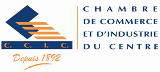 Formulaire d’InscriptionDirection Appui aux PME(S)Rendez-vous  ExpertConseiller en Gestion d’EntrepriseMardi 07 Décembre 2021 de 10h00 à 12h00Raison sociale : …………………………………………………………………………………………………………………..Adresse : …………………………………………………………………………………………………………………………….Tél : ………………………………….Fax : ………………………………..E-mail : ………………………………………….Activité :……………………………………………………………………………………………………………………………..Nom du Responsable : ……………………………………………………………………………………………………….Nom et PrénomFonctionGSME-mail1-…………………………………….………….…………………………….……………….………………2-……………………………………………………………………………….……………….………………Conseiller en Gestion d’EntrepriseConseiller en Gestion d’EntrepriseDurée de la Consultation(de 30 minutes jusqu’à 2 heures selon votre choix)…………………………………………………………………………………………Objet de la Consultation ………………..…………………………………………………………………………….……………………..…………………………………………………………………………